NATIONAL 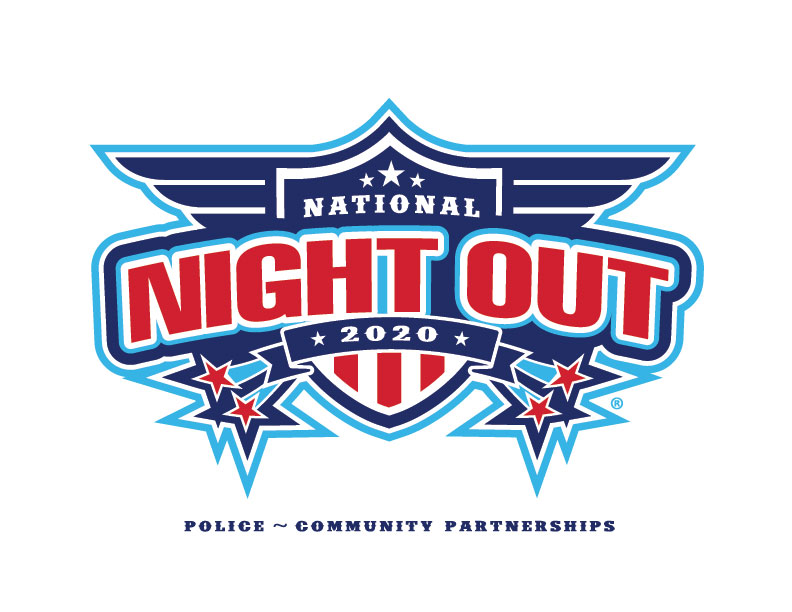 NIGHT OUT 2020CAPITOL HEIGHTS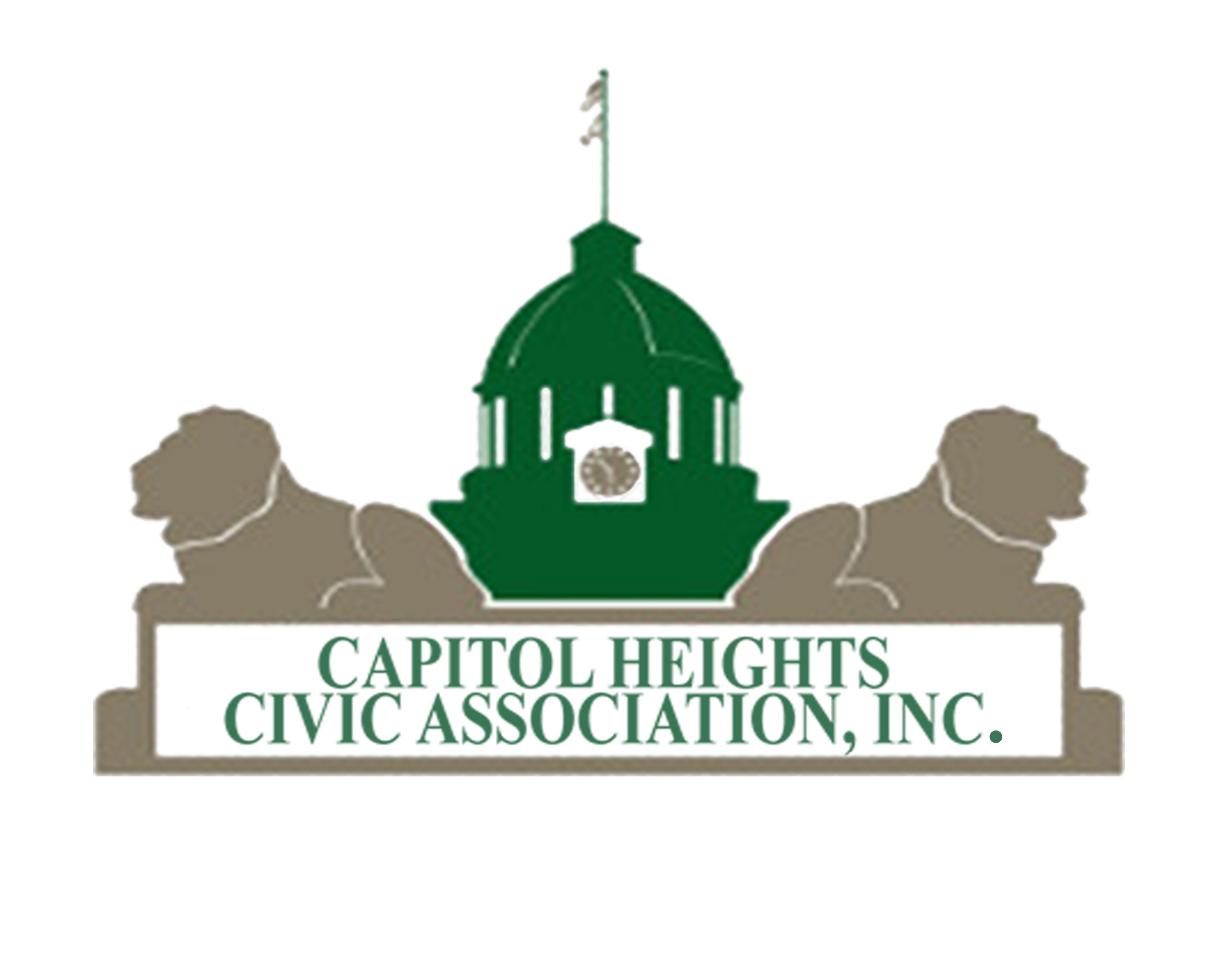 Community Newsletter Coming SoonMontgomery, Alabama 36107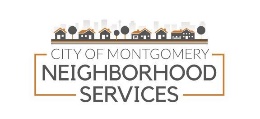 